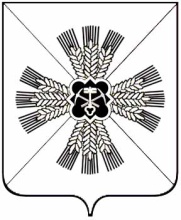 КЕМЕРОВСКАЯ ОБЛАСТЬПРОМЫШЛЕННОВСКИЙ МУНИЦИПАЛЬНЫЙ РАЙОНАДМИНИСТРАЦИЯ ПРОМЫШЛЕННОВСКОГО МУНИЦИПАЛЬНОГО РАЙОНАПОСТАНОВЛЕНИЕот 30.11.2011 N 1614-пО ВНЕСЕНИИ ДОПОЛНЕНИЙ В ПОСТАНОВЛЕНИЕ АДМИНИСТРАЦИИ ПРОМЫШЛЕННОВСКОГО МУНИЦИПАЛЬНОГО РАЙОНА ОТ 23.11.2010 1500-П «ОБ УТВЕРЖДЕНИИ ПОРЯДКА ВЗАИМОДЕЙСТВИЯ УПОЛНОМОЧЕННОГО ОРГАНА НА ОСУЩЕСТВЛЕНИЕ ФУНКЦИЙ ПО РАЗМЕЩЕНИЮ ЗАКАЗОВ И МУНИЦИПАЛЬНЫХ ЗАКАЗЧИКОВ» (в редакции от 21.02.2011 209-п)В соответствии с Федеральными законами от 06.10.2003 № 131-ФЗ"Об общих принципах организации местного самоуправления в Российской Федерации", от 21.07.2005 N 94-ФЗ "О размещении заказов на поставки товаров, выполнение работ, оказание услуг для государственных и муниципальных нужд", Уставом  Промышленновского муниципального района:1. Внести в постановление администрации Промышленновского муниципального района от 23.11.2010 1500-п «Об утверждении порядка взаимодействия уполномоченного органа на осуществление функций по размещению заказов и муниципальных заказчиков» (в редакции от 21.02.2011 209-п) следующие дополнения:1.1. Главу IV Порядка дополнить пунктом 4.2.1. следующего содержания:«4.2.1. Муниципальный заказчик самостоятельно готовит расчет (обоснование) начальной (максимальной) цены муниципального контракта, гражданско-правового договора бюджетного учреждения на поставку товара (оказание услуг, выполнение работ) для муниципальных нужд».2. Контроль за исполнением данного постановления возложить на заместителя Главы района по экономике О.А. Игину.3. Постановление вступает в силу со дня подписания и подлежит обнародованию на сайте администрации района в сети «Интернет». Глава района А.И. Шмидт